Мужчина, ты можешь назвать себя сильным? Успешным?

Необыкновенная сила богатыря Самсона заключалась в его сильных густых волосах. Сегодня же мужская шевелюра стала признаком социального статуса мужчины.

Иногда природа или повседневные стрессы не щадят волосы на голове мужчины и тогда появляются проблемы, с которыми трудно справиться самостоятельно: перхоть, жирность, выпадение волос.

HC Clinic занимается лечением алопеции более 12ти лет.
Более 10000 клиентов решили проблемы волос и кожи головы с помощью новейших методик нашей клиники.
Индивидуальный подход и специально подобранная программа лично каждому пациенту - обязательные условия нашей работы.

Наше сотрудничество по спасению волос начинается с консультации 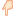 